ПРЕДИСЛОВИЕМеждународный союз электросвязи (МСЭ) является специализированным учреждением Организации Объединенных Наций в области электросвязи и информационно-коммуникационных технологий (ИКТ). Сектор стандартизации электросвязи МСЭ (МСЭ-Т) – постоянный орган МСЭ. МСЭ-Т отвечает за изучение технических, эксплуатационных и тарифных вопросов и за выпуск Рекомендаций по ним с целью стандартизации электросвязи на всемирной основе.На Всемирной ассамблее по стандартизации электросвязи (ВАСЭ), которая проводится каждые четыре года, определяются темы для изучения исследовательскими комиссиями МСЭ-Т, которые, в свою очередь, вырабатывают Рекомендации по этим темам. Утверждение рекомендаций МСЭ-Т осуществляется в соответствии с процедурой, изложенной в Резолюции 1 ВАСЭ.В некоторых областях информационных технологий, которые входят в компетенцию МСЭ-Т, необходимые стандарты разрабатываются на основе сотрудничества с ИСО и МЭК.  ITU  2016Все права сохранены. Ни одна из частей данной публикации не может быть воспроизведена с помощью каких бы то ни было средств без предварительного письменного разрешения МСЭ.РЕЗОЛЮЦИя 22  (Пересм. Хаммамет, 2016 г.) Санкционирование деятельности Консультативной группы по стандартизации электросвязи в периоды между всемирными ассамблеями по стандартизации электросвязи(Женева, 1996 г.; Монреаль, 2000 г.; Флорианополис, 2004 г.; Йоханнесбург 2008 г.; Дубай, 2012 г.; Хаммамет, 2016 г.)Всемирная ассамблея по стандартизации электросвязи (Хаммамет, 2016 г.),учитывая,а)	что согласно положениям Статьи 14А Конвенции МСЭ Консультативная группа по стандартизации электросвязи (КГСЭ) обеспечивает руководящие указания для работы исследовательских комиссий и рекомендует меры по улучшению координации работы и сотрудничества с другими органами по стандартизации;b)	что быстрые темпы изменений в среде электросвязи и в отраслевых группах, занимающихся электросвязью, требуют, чтобы Сектор стандартизации электросвязи МСЭ (МСЭ-Т) в период между всемирными ассамблеями по стандартизации электросвязи (ВАСЭ) в целях поддержания своего авторитета и оперативности реагирования на возникающие проблемы принимал решения, в соответствии с п. 197С Конвенции, по таким вопросам, как приоритеты в работе, структура исследовательских комиссий и расписания собраний, в более короткие сроки;c)	что в Резолюции 122 (Пересм. Гвадалахара, 2010 г.) Полномочной конференции предусматривается, что ВАСЭ должна по-прежнему, в соответствии со своими обязанностями и при наличии финансовых средств, содействовать дальнейшему развитию сектора стандартизации и адекватно определять стратегические вопросы в области стандартизации, например с помощью укрепления КГСЭ, но не ограничиваясь этим;d)	что в Резолюции 122 (Пересм. Гвадалахара, 2010 г.) Директору Бюро стандартизации электросвязи (БСЭ) поручается продолжать, по согласованию с соответствующими органами, а также членами МСЭ и при координации, в надлежащих случаях, с Сектором радиосвязи МСЭ (МСЭ-R) и Сектором развития электросвязи МСЭ (МСЭ-D), организовывать Глобальный симпозиум по стандартам (ГСС);e)	что ГСС проводился совместно со Всемирной ассамблеей по стандартизации электросвязи с целью рассмотрения вопроса о преодолении разрыва в стандартизации и изучения вопросов, связанных с глобальными стандартами в области ИКТ;f)	что КГСЭ продолжает вносить предложения по повышению эффективности работы МСЭ-Т, повышению качества Рекомендаций МСЭ-Т, а также по методам координации работы и сотрудничества;g)	что КГСЭ может оказать помощь в совершенствовании координации процесса исследований и подготовить усовершенствованные процедуры принятия решений по важнейшим областям деятельности МСЭ-Т;h)	что для адаптации к быстрым изменениям в среде электросвязи необходимы гибкие административные процедуры, в том числе и процедуры, касающиеся бюджетных вопросов;i)	что для своевременного учета потребностей рынка желательно, чтобы КГСЭ принимала решения в течение четырехгодичного периода между ВАСЭ;j)	что желательно, чтобы КГСЭ рассматривала вопрос о последствиях новых технологий для деятельности МСЭ-Т в области стандартизации, а также о том, как такие технологии могут быть включены в программу работы МСЭ-Т;k)	что КГСЭ может играть важную роль в обеспечении надлежащей координации между исследовательскими комиссиями по вопросам стандартизации, включая, в случае необходимости, предотвращение дублирования работы, и в установлении связей и взаимозависимости между соответствующими направлениями работы;l)	что в процессе предоставления консультаций исследовательским комиссиям КГСЭ может принимать во внимание рекомендации других групп;m)	что необходимо продолжать укрепление координации и сотрудничества с другими соответствующими органами в рамках МСЭ-Т и с МСЭ-R, МСЭ-D и Генеральным секретариатом, а также с другими организациями, форумами и консорциумами по стандартизации за пределами МСЭ и соответствующими объединениями;n)	что ВАСЭ-12 создала Комитет по рассмотрению, который провел стратегическое и структурное рассмотрение МСЭ-T за период с 2013 по 2016 год и представил свой заключительный отчет настоящей Ассамблее,отмечая,а)	что в Статье 13 Конвенции говорится, что ВАСЭ может поручать КГСЭ конкретные вопросы, относящиеся к ее компетенции, с указанием мер, которые необходимо принять для их решения;b)	что обязанности ВАСЭ определены в Конвенции;с)	что существующий четырехгодичный цикл проведения ВАСЭ в значительной степени затрудняет возможность рассмотрения непредвиденных вопросов, требующих принятия срочных мер в промежуточный период между ассамблеями;d)	что собрания КГСЭ проводятся по крайней мере ежегодно;е)	что КГСЭ уже продемонстрировала свою способность к эффективным действиям по вопросам, порученным ей ВАСЭ;f)	что в Резолюции 68 (Пересм. Хаммамет, 2016 г.) настоящей Ассамблеи Директору БСЭ поручается организовывать собрания для высокопоставленных руководителей отрасли, например собрания главных директоров по технологиям, для того чтобы оказать им содействие в определении и координировании приоритетов и тем в области стандартизации, а также свести к минимуму количество форумов и консорциумов,признавая,что Полномочная конференция (Марракеш, 2002 г.) приняла пп. 191А и 191В Конвенции, в которых ВАСЭ разрешается учреждать другие группы и прекращать их деятельность,решает1	поручить КГСЭ в период между настоящей и последующей ассамблеями рассмотрение следующих относящихся к ее компетенции конкретных вопросов и выполнение соответствующих видов работы, при консультациях в необходимых случаях с Директором БСЭ:а)	обеспечение современных, эффективных и гибких руководящих указаний по выполнению работы;b)	принятие на себя обязательств в отношении Рекомендаций МСЭ-Т серии А (Организация работы МСЭ-Т), включая их разработку и представление на утверждение в соответствии с установленными процедурами;с)	реорганизация и создание исследовательских комиссий МСЭ-Т с учетом потребностей членов МСЭ-Т и в целях реагирования на изменения на рынке электросвязи, а также назначение их председателей и заместителей председателей на период до следующей ВАСЭ в соответствии с Резолюцией 35 (Пересм. Хаммамет, 2016 г.) настоящей Ассамблеи;d)	выдача рекомендаций по составлению расписаний работы исследовательских комиссий в целях соблюдения приоритетов по вопросам стандартизации;e)	наряду с признанием преимущественной роли исследовательских комиссий в осуществлении деятельности МСЭ-Т создание, прекращение деятельности или поддержание других групп, включая оперативные группы, назначение их председателей и заместителей председателей и определение круга их ведения с указанием определенного срока в соответствии с пп. 191А и 191В Конвенции в целях усовершенствования и повышения эффективности деятельности МСЭ-Т, а также обеспечения гибкости в оперативном реагировании на вопросы первостепенной важности; согласно Статье 14А Устава, в компетенцию таких групп не входит принятие Вопросов или Рекомендаций, но они должны работать в соответствии с конкретным мандатом;f)	выявление меняющихся требований и предоставление рекомендаций по соответствующим изменениям, которые необходимо внести в приоритетность работ в исследовательских комиссиях МСЭ-Т, планирование и распределение работы между исследовательскими комиссиями с должным учетом затрат и имеющихся ресурсов;g)	обзор отчетов и рассмотрение соответствующих предложений, сделанных координационными группами и другими группами, и реализация тех из них, по которым достигнуто согласие;h)	создание и содействие использованию надлежащего механизма, например координационных групп или других групп для рассмотрения ключевых направлений работы, являющихся предметом деятельности нескольких исследовательских комиссий, с целью обеспечения эффективной координации тематики в области стандартизации для принятия приемлемых глобальных решений;i)	рассмотрение хода выполнения программы работы МСЭ-Т, в том числе содействие координации и сотрудничеству с другими соответствующими органами, такими как организации, форумы и консорциумы по стандартизации за пределами МСЭ;j)	предоставление Директору БСЭ рекомендаций по финансовым и другим вопросам;k)	утверждение программы работы, являющейся результатом рассмотрения существующих и новых Вопросов, и определение приоритетности, срочности, ожидаемых финансовых последствий и периодов времени, необходимых для завершения их изучения; l)	группирование, насколько это возможно, Вопросов, представляющих интерес для развивающихся стран, включая наименее развитые страны, малые островные развивающиеся государства, развивающиеся страны, не имеющие выхода к морю, и страны с переходной экономикой, с тем чтобы содействовать их участию в этих исследованиях;m)	рассмотрение других конкретных вопросов, входящих в компетенцию ВАСЭ, которые подлежат утверждению Государствами-Членами с использованием процедуры утверждения, изложенной в разделе 9 Резолюции 1 (Пересм. Хаммамет, 2016 г.) настоящей Ассамблеи;2	что КГСЭ рассматривает осуществление видов деятельности и достижение целей, отраженных в ежегодных оперативных планах и в Плане действий ВАСЭ-16, в который входят Резолюции ВАСЭ, для выявления возможных трудностей, возможных стратегий для реализации ключевых элементов и выработки рекомендуемых решений для Директора БСЭ по их устранению;3	что КГСЭ может предложить начать пересмотр соответствующих процедур принятия Вопросов и Рекомендаций исследовательскими комиссиями, не относящихся к процедурам, упомянутым в пп. 246D, 246F и 246H Конвенции, подлежащий утверждению Государствами-Членами в период между ВАСЭ с использованием процедуры утверждения, изложенной в разделе 9 Резолюции 1 (Пересм. Хаммамет, 2016 г.) настоящей Ассамблеи;4	что КГСЭ при осуществлении своей деятельности обеспечивает взаимодействие с организациями вне МСЭ, в надлежащих случаях консультируясь с Директором БСЭ;5	что КГСЭ рассматривает вопрос о последствиях для МСЭ-Т рыночных потребностей и новых появляющихся технологий, которые еще не были учтены МСЭ-Т в области стандартизации, и создает соответствующий механизм, способствующий изучению этих последствий, например, передачу Вопросов, координацию работы исследовательских комиссий или создание координационных групп либо других групп, и назначает их председателей и заместителей председателей;6	что КГСЭ анализирует и координирует стратегии стандартизации для МСЭ-Т, выявляя основные тенденции в области технологий, а также рыночные, экономические и политические потребности в сферах деятельности, относящихся к мандату МСЭ-Т, и определяет возможные темы и вопросы для рассмотрения в стратегиях стандартизации МСЭ-Т;7	что КГСЭ создает надлежащий механизм для содействия реализации стратегий стандартизации, например поручение Вопросов, координация работы исследовательских комиссий и создание координационных групп или иных групп, а также назначение их председателей и заместителей председателей;8	что КГСЭ рассматривает результаты настоящей Ассамблеи, касающиеся ГСС, и, в соответствующих случаях, принимает последующие меры;9	что отчет о вышеупомянутой деятельности КГСЭ должен быть представлен на следующей ВАСЭ,поручает Директору Бюро стандартизации электросвязи1	принимать во внимание рекомендации и руководящие указания КГСЭ, с тем чтобы повышать эффективность и действенность работы Сектора;2	представлять каждому собранию КГСЭ отчет о выполнении Резолюций ВАСЭ и действий, которые должны быть предприняты в соответствии с разделами их постановляющей части;3	предоставлять в своем отчете о деятельности исследовательских комиссий информацию о любых направлениях работы, по которым не было представлено ни одного вклада в течение периода, охватывающего два предыдущих собрания исследовательской комиссии;4	представлять КГСЭ отчет об опыте выполнения Рекомендаций серии А для рассмотрения членами МСЭ.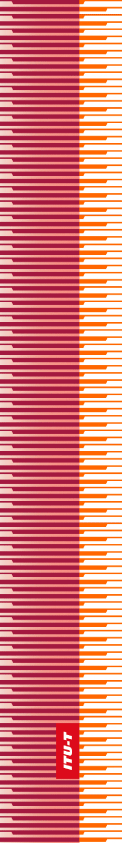 Международный союз электросвязиМеждународный союз электросвязиМеждународный союз электросвязиМСЭ-ТСЕКТОР СТАНДАРТИЗАЦИИ
ЭЛЕКТРОСВЯЗИ МСЭСЕКТОР СТАНДАРТИЗАЦИИ
ЭЛЕКТРОСВЯЗИ МСЭВСЕМИРНАЯ АССАМБЛЕЯ ПО СТАНДАРТИЗАЦИИ ЭЛЕКТРОСВЯЗИ 
Хаммамет, 25 октября – 3 ноября 2016 годаВСЕМИРНАЯ АССАМБЛЕЯ ПО СТАНДАРТИЗАЦИИ ЭЛЕКТРОСВЯЗИ 
Хаммамет, 25 октября – 3 ноября 2016 годаВСЕМИРНАЯ АССАМБЛЕЯ ПО СТАНДАРТИЗАЦИИ ЭЛЕКТРОСВЯЗИ 
Хаммамет, 25 октября – 3 ноября 2016 годаВСЕМИРНАЯ АССАМБЛЕЯ ПО СТАНДАРТИЗАЦИИ ЭЛЕКТРОСВЯЗИ 
Хаммамет, 25 октября – 3 ноября 2016 годаРезолюция 22 – Санкционирование деятельности Консультативной группы по стандартизации электросвязи в периоды между всемирными ассамблеями по стандартизации электросвязиРезолюция 22 – Санкционирование деятельности Консультативной группы по стандартизации электросвязи в периоды между всемирными ассамблеями по стандартизации электросвязиРезолюция 22 – Санкционирование деятельности Консультативной группы по стандартизации электросвязи в периоды между всемирными ассамблеями по стандартизации электросвязиРезолюция 22 – Санкционирование деятельности Консультативной группы по стандартизации электросвязи в периоды между всемирными ассамблеями по стандартизации электросвязи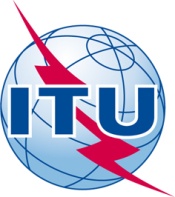 